Si riporta solamente la parte del bando corretto per errore materiale che non indice sulla procedura di garaomissisCAPO 12. ADEMPIMENTI CONNESSI CON LE COMPETENZE DI ANAC 12.1. Pagamento del contributo a favore di ANAC Gli Offerenti effettuano, a pena di esclusione, il pagamento del contributo previsto dalla legge in favore di ANAC secondo quanto previsto al presente punto: a) previa iscrizione on-line al “Servizio di riscossione” al portale http://contributi.anticorruzione.it; l’utente per conto dell’Offerente deve collegarsi al servizio con le credenziali da questo rilasciate e inserire il codice identificativo della gara (CIG) di riferimento; b) il sistema consente le seguenti modalità di pagamento del contributo: on line, mediante carta di credito dei circuiti Visa, MasterCard, Diners, American Express. Per eseguire il pagamento è necessario collegarsi al “Servizio Riscossione Contributi” e seguire le istruzioni a video oppure il relativo manuale del servizio. A riprova dell'avvenuto pagamento, all’indirizzo di posta elettronica indicato in sede di iscrizione l’Offerente ottiene la ricevuta da stampare e unire alla documentazione; la ricevuta può inoltre essere stampata in qualunque momento accedendo alla lista dei “Pagamenti effettuati” disponibile allo stesso indirizzo web; in contanti, muniti del modello di pagamento rilasciato dal “Servizio Riscossione Contributi”, presso tutti i punti vendita della rete dei tabaccai lottisti abilitati al pagamento di bollette e bollettini. All’indirizzo http://www.lottomaticaservizi.it è disponibile la funzione “Cerca il punto vendita più vicino a te”; c) il codice identificativo della gara e l’importo da corrispondere sono i seguenti:d) in caso di Offerente in Forma aggregata il versamento è fatto dall’Operatore economico designato mandatario o capogruppo; e) per i soli Operatori economici non residenti in Italia, è possibile effettuare il pagamento anche tramite bonifico bancario internazionale, sul conto corrente bancario n. 4806788, aperto presso il Monte dei Paschi di Siena (IBAN: IT 77 O 01030 03200 0000 04806788 - BIC: PASCITMMROM) intestato ad ANAC, indicando come causale il codice identificativo ai fini fiscali utilizzato nel Paese di residenza o di sede dell’Operatore economico e il CIG che identifica la gara; f) la ricevuta di avvenuto versamento è unita alla documentazione amministrativa; g) in caso di mancata presentazione della ricevuta la Stazione appaltante: accerta il pagamento mediante consultazione del sistema AVCPASS se l’Offerente ha presentato il PASSOE; se il pagamento non risulta registrato nel sistema o se l’Offerente non ha presentato il PASSOE, chiede, mediante soccorso istruttorio, la presentazione della prova dell’avvenuto pagamento; h) dopo l’accertamento o il ricevimento della prova ai sensi della precedente lettera g), l’ammissione dell’Offerente è possibile solo se il pagamento è stato già effettuato prima della scadenza del termine di presentazione dell’offerta; i) il mancato versamento costituisce irrimediabile causa di esclusione, non suscettibile di integrazione, in applicazione dei principi ricavabili dalla sentenza delle Corte di giustizia delle U.E. (sesta sezione), 2 giugno 2016, causa C-27/15. omissis il RUPMoraschetti geom. FabioDocumento informatico firmato digitalmente ai sensi del testo unico D.P.R. 28/12/2000, n. 445, del d. lgs. del 7/03/2005 n. 82 e norme collegate, che sostituisce il testo cartaceo e la firma autografa.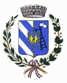 COMUNE DI CAZZAGO SAN MARTINOVia Carebbio 32 - Cap. 25046 - P.I. 00724650981 - C.F.  82001930179Tel. 030/7750750 - Fax 030/725008E-mail: municipio@comune.cazzago.bs.it sito comune: www.comune.cazzago.bs.itArea assetto del Territorio - Servizio LL.PP. e PatrimonioUfficio Lavori PubbliciPROCEDURA APERTAart. 60 del D. Lgs 50/2016per l’esecuzione, sulla base del progetto esecutivo, dei lavori diIntervento di adeguamento sismico e manutenzione straordinaria della palestra di via Bevilacqua – CUP H76C18001160005CIGImporto contributo822679452C€ 225,00 € 20,00